Course:Course:Tourism GeographyTourism GeographyTourism GeographyTourism GeographyTourism GeographyTourism GeographyTourism GeographyTourism GeographyTourism GeographyTourism GeographyTourism GeographyTourism GeographyTourism GeographyCourse id: 7OAT5O23Course id: 7OAT5O23Tourism GeographyTourism GeographyTourism GeographyTourism GeographyTourism GeographyTourism GeographyTourism GeographyTourism GeographyTourism GeographyTourism GeographyTourism GeographyTourism GeographyTourism GeographyNumber of ECTS: 4Number of ECTS: 4Tourism GeographyTourism GeographyTourism GeographyTourism GeographyTourism GeographyTourism GeographyTourism GeographyTourism GeographyTourism GeographyTourism GeographyTourism GeographyTourism GeographyTourism GeographyTeacher:Teacher:Uglješa V. StankovUglješa V. StankovUglješa V. StankovUglješa V. StankovUglješa V. StankovUglješa V. StankovUglješa V. StankovUglješa V. StankovUglješa V. StankovUglješa V. StankovUglješa V. StankovUglješa V. StankovUglješa V. StankovCourse statusCourse statusMandatoryMandatoryMandatoryMandatoryMandatoryMandatoryMandatoryMandatoryMandatoryMandatoryMandatoryMandatoryMandatoryNumber of active teaching classes (weekly)Number of active teaching classes (weekly)Number of active teaching classes (weekly)Number of active teaching classes (weekly)Number of active teaching classes (weekly)Number of active teaching classes (weekly)Number of active teaching classes (weekly)Number of active teaching classes (weekly)Number of active teaching classes (weekly)Number of active teaching classes (weekly)Number of active teaching classes (weekly)Number of active teaching classes (weekly)Number of active teaching classes (weekly)Number of active teaching classes (weekly)Number of active teaching classes (weekly)Lectures: 4Lectures: 4Lectures: 4Practical classes: 2Practical classes: 2Practical classes: 2Practical classes: 2Other teaching types:Other teaching types:Study research work:Study research work:Study research work:Other classes:Other classes:Other classes:Precondition coursesPrecondition coursesPrecondition coursesNoneNoneNoneNoneNoneNoneNoneNoneNoneNoneNoneNoneEducational goalEducational goal is that students acquire knowledge on tourism geography as a scientific discipline of tourist movements.Educational goalEducational goal is that students acquire knowledge on tourism geography as a scientific discipline of tourist movements.Educational goalEducational goal is that students acquire knowledge on tourism geography as a scientific discipline of tourist movements.Educational goalEducational goal is that students acquire knowledge on tourism geography as a scientific discipline of tourist movements.Educational goalEducational goal is that students acquire knowledge on tourism geography as a scientific discipline of tourist movements.Educational goalEducational goal is that students acquire knowledge on tourism geography as a scientific discipline of tourist movements.Educational goalEducational goal is that students acquire knowledge on tourism geography as a scientific discipline of tourist movements.Educational goalEducational goal is that students acquire knowledge on tourism geography as a scientific discipline of tourist movements.Educational goalEducational goal is that students acquire knowledge on tourism geography as a scientific discipline of tourist movements.Educational goalEducational goal is that students acquire knowledge on tourism geography as a scientific discipline of tourist movements.Educational goalEducational goal is that students acquire knowledge on tourism geography as a scientific discipline of tourist movements.Educational goalEducational goal is that students acquire knowledge on tourism geography as a scientific discipline of tourist movements.Educational goalEducational goal is that students acquire knowledge on tourism geography as a scientific discipline of tourist movements.Educational goalEducational goal is that students acquire knowledge on tourism geography as a scientific discipline of tourist movements.Educational goalEducational goal is that students acquire knowledge on tourism geography as a scientific discipline of tourist movements.Educational outcomesThe outcome of cases acquired knowledge about the motives and factors of tourist movements , forms of tourism trends , factors tourist offer and tourist valorization methods will enable more effective monitoring of teaching in higher grades of closely - vocational courses and later immediate employment process . Students will be able to independently draw conclusions about cause -and-effect relationships of geographic space and various forms of tourist movements. Educational outcomesThe outcome of cases acquired knowledge about the motives and factors of tourist movements , forms of tourism trends , factors tourist offer and tourist valorization methods will enable more effective monitoring of teaching in higher grades of closely - vocational courses and later immediate employment process . Students will be able to independently draw conclusions about cause -and-effect relationships of geographic space and various forms of tourist movements. Educational outcomesThe outcome of cases acquired knowledge about the motives and factors of tourist movements , forms of tourism trends , factors tourist offer and tourist valorization methods will enable more effective monitoring of teaching in higher grades of closely - vocational courses and later immediate employment process . Students will be able to independently draw conclusions about cause -and-effect relationships of geographic space and various forms of tourist movements. Educational outcomesThe outcome of cases acquired knowledge about the motives and factors of tourist movements , forms of tourism trends , factors tourist offer and tourist valorization methods will enable more effective monitoring of teaching in higher grades of closely - vocational courses and later immediate employment process . Students will be able to independently draw conclusions about cause -and-effect relationships of geographic space and various forms of tourist movements. Educational outcomesThe outcome of cases acquired knowledge about the motives and factors of tourist movements , forms of tourism trends , factors tourist offer and tourist valorization methods will enable more effective monitoring of teaching in higher grades of closely - vocational courses and later immediate employment process . Students will be able to independently draw conclusions about cause -and-effect relationships of geographic space and various forms of tourist movements. Educational outcomesThe outcome of cases acquired knowledge about the motives and factors of tourist movements , forms of tourism trends , factors tourist offer and tourist valorization methods will enable more effective monitoring of teaching in higher grades of closely - vocational courses and later immediate employment process . Students will be able to independently draw conclusions about cause -and-effect relationships of geographic space and various forms of tourist movements. Educational outcomesThe outcome of cases acquired knowledge about the motives and factors of tourist movements , forms of tourism trends , factors tourist offer and tourist valorization methods will enable more effective monitoring of teaching in higher grades of closely - vocational courses and later immediate employment process . Students will be able to independently draw conclusions about cause -and-effect relationships of geographic space and various forms of tourist movements. Educational outcomesThe outcome of cases acquired knowledge about the motives and factors of tourist movements , forms of tourism trends , factors tourist offer and tourist valorization methods will enable more effective monitoring of teaching in higher grades of closely - vocational courses and later immediate employment process . Students will be able to independently draw conclusions about cause -and-effect relationships of geographic space and various forms of tourist movements. Educational outcomesThe outcome of cases acquired knowledge about the motives and factors of tourist movements , forms of tourism trends , factors tourist offer and tourist valorization methods will enable more effective monitoring of teaching in higher grades of closely - vocational courses and later immediate employment process . Students will be able to independently draw conclusions about cause -and-effect relationships of geographic space and various forms of tourist movements. Educational outcomesThe outcome of cases acquired knowledge about the motives and factors of tourist movements , forms of tourism trends , factors tourist offer and tourist valorization methods will enable more effective monitoring of teaching in higher grades of closely - vocational courses and later immediate employment process . Students will be able to independently draw conclusions about cause -and-effect relationships of geographic space and various forms of tourist movements. Educational outcomesThe outcome of cases acquired knowledge about the motives and factors of tourist movements , forms of tourism trends , factors tourist offer and tourist valorization methods will enable more effective monitoring of teaching in higher grades of closely - vocational courses and later immediate employment process . Students will be able to independently draw conclusions about cause -and-effect relationships of geographic space and various forms of tourist movements. Educational outcomesThe outcome of cases acquired knowledge about the motives and factors of tourist movements , forms of tourism trends , factors tourist offer and tourist valorization methods will enable more effective monitoring of teaching in higher grades of closely - vocational courses and later immediate employment process . Students will be able to independently draw conclusions about cause -and-effect relationships of geographic space and various forms of tourist movements. Educational outcomesThe outcome of cases acquired knowledge about the motives and factors of tourist movements , forms of tourism trends , factors tourist offer and tourist valorization methods will enable more effective monitoring of teaching in higher grades of closely - vocational courses and later immediate employment process . Students will be able to independently draw conclusions about cause -and-effect relationships of geographic space and various forms of tourist movements. Educational outcomesThe outcome of cases acquired knowledge about the motives and factors of tourist movements , forms of tourism trends , factors tourist offer and tourist valorization methods will enable more effective monitoring of teaching in higher grades of closely - vocational courses and later immediate employment process . Students will be able to independently draw conclusions about cause -and-effect relationships of geographic space and various forms of tourist movements. Educational outcomesThe outcome of cases acquired knowledge about the motives and factors of tourist movements , forms of tourism trends , factors tourist offer and tourist valorization methods will enable more effective monitoring of teaching in higher grades of closely - vocational courses and later immediate employment process . Students will be able to independently draw conclusions about cause -and-effect relationships of geographic space and various forms of tourist movements. Course contentTheoretical classes:Introduction to the elements, processes and methods tourist valorization; Introducing the concept of structural elements and tourist regions  rural areas; Definition and classification of factors tourist offers  tourist spots; Definition and classification of tourist movements; Specifics of tourist movements; Getting to know the factors of tourism trends and determining their effects on; The characteristic motifs of tourist movements in rural tourism; Motives tourism trends and determining their tourism attractions; Characteristics of tourist traffic worldwide; Theoretical teaching Introduction to the concept and research domains tourist geography.  Practical classes:Practical classes implemented through the analysis of individual case studies and through visits to tourist-catering companies, organizations and households involved in rural tourismCourse contentTheoretical classes:Introduction to the elements, processes and methods tourist valorization; Introducing the concept of structural elements and tourist regions  rural areas; Definition and classification of factors tourist offers  tourist spots; Definition and classification of tourist movements; Specifics of tourist movements; Getting to know the factors of tourism trends and determining their effects on; The characteristic motifs of tourist movements in rural tourism; Motives tourism trends and determining their tourism attractions; Characteristics of tourist traffic worldwide; Theoretical teaching Introduction to the concept and research domains tourist geography.  Practical classes:Practical classes implemented through the analysis of individual case studies and through visits to tourist-catering companies, organizations and households involved in rural tourismCourse contentTheoretical classes:Introduction to the elements, processes and methods tourist valorization; Introducing the concept of structural elements and tourist regions  rural areas; Definition and classification of factors tourist offers  tourist spots; Definition and classification of tourist movements; Specifics of tourist movements; Getting to know the factors of tourism trends and determining their effects on; The characteristic motifs of tourist movements in rural tourism; Motives tourism trends and determining their tourism attractions; Characteristics of tourist traffic worldwide; Theoretical teaching Introduction to the concept and research domains tourist geography.  Practical classes:Practical classes implemented through the analysis of individual case studies and through visits to tourist-catering companies, organizations and households involved in rural tourismCourse contentTheoretical classes:Introduction to the elements, processes and methods tourist valorization; Introducing the concept of structural elements and tourist regions  rural areas; Definition and classification of factors tourist offers  tourist spots; Definition and classification of tourist movements; Specifics of tourist movements; Getting to know the factors of tourism trends and determining their effects on; The characteristic motifs of tourist movements in rural tourism; Motives tourism trends and determining their tourism attractions; Characteristics of tourist traffic worldwide; Theoretical teaching Introduction to the concept and research domains tourist geography.  Practical classes:Practical classes implemented through the analysis of individual case studies and through visits to tourist-catering companies, organizations and households involved in rural tourismCourse contentTheoretical classes:Introduction to the elements, processes and methods tourist valorization; Introducing the concept of structural elements and tourist regions  rural areas; Definition and classification of factors tourist offers  tourist spots; Definition and classification of tourist movements; Specifics of tourist movements; Getting to know the factors of tourism trends and determining their effects on; The characteristic motifs of tourist movements in rural tourism; Motives tourism trends and determining their tourism attractions; Characteristics of tourist traffic worldwide; Theoretical teaching Introduction to the concept and research domains tourist geography.  Practical classes:Practical classes implemented through the analysis of individual case studies and through visits to tourist-catering companies, organizations and households involved in rural tourismCourse contentTheoretical classes:Introduction to the elements, processes and methods tourist valorization; Introducing the concept of structural elements and tourist regions  rural areas; Definition and classification of factors tourist offers  tourist spots; Definition and classification of tourist movements; Specifics of tourist movements; Getting to know the factors of tourism trends and determining their effects on; The characteristic motifs of tourist movements in rural tourism; Motives tourism trends and determining their tourism attractions; Characteristics of tourist traffic worldwide; Theoretical teaching Introduction to the concept and research domains tourist geography.  Practical classes:Practical classes implemented through the analysis of individual case studies and through visits to tourist-catering companies, organizations and households involved in rural tourismCourse contentTheoretical classes:Introduction to the elements, processes and methods tourist valorization; Introducing the concept of structural elements and tourist regions  rural areas; Definition and classification of factors tourist offers  tourist spots; Definition and classification of tourist movements; Specifics of tourist movements; Getting to know the factors of tourism trends and determining their effects on; The characteristic motifs of tourist movements in rural tourism; Motives tourism trends and determining their tourism attractions; Characteristics of tourist traffic worldwide; Theoretical teaching Introduction to the concept and research domains tourist geography.  Practical classes:Practical classes implemented through the analysis of individual case studies and through visits to tourist-catering companies, organizations and households involved in rural tourismCourse contentTheoretical classes:Introduction to the elements, processes and methods tourist valorization; Introducing the concept of structural elements and tourist regions  rural areas; Definition and classification of factors tourist offers  tourist spots; Definition and classification of tourist movements; Specifics of tourist movements; Getting to know the factors of tourism trends and determining their effects on; The characteristic motifs of tourist movements in rural tourism; Motives tourism trends and determining their tourism attractions; Characteristics of tourist traffic worldwide; Theoretical teaching Introduction to the concept and research domains tourist geography.  Practical classes:Practical classes implemented through the analysis of individual case studies and through visits to tourist-catering companies, organizations and households involved in rural tourismCourse contentTheoretical classes:Introduction to the elements, processes and methods tourist valorization; Introducing the concept of structural elements and tourist regions  rural areas; Definition and classification of factors tourist offers  tourist spots; Definition and classification of tourist movements; Specifics of tourist movements; Getting to know the factors of tourism trends and determining their effects on; The characteristic motifs of tourist movements in rural tourism; Motives tourism trends and determining their tourism attractions; Characteristics of tourist traffic worldwide; Theoretical teaching Introduction to the concept and research domains tourist geography.  Practical classes:Practical classes implemented through the analysis of individual case studies and through visits to tourist-catering companies, organizations and households involved in rural tourismCourse contentTheoretical classes:Introduction to the elements, processes and methods tourist valorization; Introducing the concept of structural elements and tourist regions  rural areas; Definition and classification of factors tourist offers  tourist spots; Definition and classification of tourist movements; Specifics of tourist movements; Getting to know the factors of tourism trends and determining their effects on; The characteristic motifs of tourist movements in rural tourism; Motives tourism trends and determining their tourism attractions; Characteristics of tourist traffic worldwide; Theoretical teaching Introduction to the concept and research domains tourist geography.  Practical classes:Practical classes implemented through the analysis of individual case studies and through visits to tourist-catering companies, organizations and households involved in rural tourismCourse contentTheoretical classes:Introduction to the elements, processes and methods tourist valorization; Introducing the concept of structural elements and tourist regions  rural areas; Definition and classification of factors tourist offers  tourist spots; Definition and classification of tourist movements; Specifics of tourist movements; Getting to know the factors of tourism trends and determining their effects on; The characteristic motifs of tourist movements in rural tourism; Motives tourism trends and determining their tourism attractions; Characteristics of tourist traffic worldwide; Theoretical teaching Introduction to the concept and research domains tourist geography.  Practical classes:Practical classes implemented through the analysis of individual case studies and through visits to tourist-catering companies, organizations and households involved in rural tourismCourse contentTheoretical classes:Introduction to the elements, processes and methods tourist valorization; Introducing the concept of structural elements and tourist regions  rural areas; Definition and classification of factors tourist offers  tourist spots; Definition and classification of tourist movements; Specifics of tourist movements; Getting to know the factors of tourism trends and determining their effects on; The characteristic motifs of tourist movements in rural tourism; Motives tourism trends and determining their tourism attractions; Characteristics of tourist traffic worldwide; Theoretical teaching Introduction to the concept and research domains tourist geography.  Practical classes:Practical classes implemented through the analysis of individual case studies and through visits to tourist-catering companies, organizations and households involved in rural tourismCourse contentTheoretical classes:Introduction to the elements, processes and methods tourist valorization; Introducing the concept of structural elements and tourist regions  rural areas; Definition and classification of factors tourist offers  tourist spots; Definition and classification of tourist movements; Specifics of tourist movements; Getting to know the factors of tourism trends and determining their effects on; The characteristic motifs of tourist movements in rural tourism; Motives tourism trends and determining their tourism attractions; Characteristics of tourist traffic worldwide; Theoretical teaching Introduction to the concept and research domains tourist geography.  Practical classes:Practical classes implemented through the analysis of individual case studies and through visits to tourist-catering companies, organizations and households involved in rural tourismCourse contentTheoretical classes:Introduction to the elements, processes and methods tourist valorization; Introducing the concept of structural elements and tourist regions  rural areas; Definition and classification of factors tourist offers  tourist spots; Definition and classification of tourist movements; Specifics of tourist movements; Getting to know the factors of tourism trends and determining their effects on; The characteristic motifs of tourist movements in rural tourism; Motives tourism trends and determining their tourism attractions; Characteristics of tourist traffic worldwide; Theoretical teaching Introduction to the concept and research domains tourist geography.  Practical classes:Practical classes implemented through the analysis of individual case studies and through visits to tourist-catering companies, organizations and households involved in rural tourismCourse contentTheoretical classes:Introduction to the elements, processes and methods tourist valorization; Introducing the concept of structural elements and tourist regions  rural areas; Definition and classification of factors tourist offers  tourist spots; Definition and classification of tourist movements; Specifics of tourist movements; Getting to know the factors of tourism trends and determining their effects on; The characteristic motifs of tourist movements in rural tourism; Motives tourism trends and determining their tourism attractions; Characteristics of tourist traffic worldwide; Theoretical teaching Introduction to the concept and research domains tourist geography.  Practical classes:Practical classes implemented through the analysis of individual case studies and through visits to tourist-catering companies, organizations and households involved in rural tourismTeaching methodsFrontal teaching through multimedia presentations Teaching methodsFrontal teaching through multimedia presentations Teaching methodsFrontal teaching through multimedia presentations Teaching methodsFrontal teaching through multimedia presentations Teaching methodsFrontal teaching through multimedia presentations Teaching methodsFrontal teaching through multimedia presentations Teaching methodsFrontal teaching through multimedia presentations Teaching methodsFrontal teaching through multimedia presentations Teaching methodsFrontal teaching through multimedia presentations Teaching methodsFrontal teaching through multimedia presentations Teaching methodsFrontal teaching through multimedia presentations Teaching methodsFrontal teaching through multimedia presentations Teaching methodsFrontal teaching through multimedia presentations Teaching methodsFrontal teaching through multimedia presentations Teaching methodsFrontal teaching through multimedia presentations Knowledge evaluation (maximum 100 points)Knowledge evaluation (maximum 100 points)Knowledge evaluation (maximum 100 points)Knowledge evaluation (maximum 100 points)Knowledge evaluation (maximum 100 points)Knowledge evaluation (maximum 100 points)Knowledge evaluation (maximum 100 points)Knowledge evaluation (maximum 100 points)Knowledge evaluation (maximum 100 points)Knowledge evaluation (maximum 100 points)Knowledge evaluation (maximum 100 points)Knowledge evaluation (maximum 100 points)Knowledge evaluation (maximum 100 points)Knowledge evaluation (maximum 100 points)Knowledge evaluation (maximum 100 points)Pre-examination obligationsPre-examination obligationsPre-examination obligationsPre-examination obligationsMandatoryMandatoryPointsPointsFinal exam Final exam Final exam MandatoryMandatoryPointsPointsLecture attendanceLecture attendanceLecture attendanceLecture attendanceyesyes0 - 50 - 5yesyesyes30 - 4530 - 45TestTestTestTestyesyes20 - 4020 - 40Exercise attendanceExercise attendanceExercise attendanceExercise attendanceyesyes0 - 50 - 5Term paperTerm paperTerm paperTerm paperyesyesLiterature Literature Literature Literature Literature Literature Literature Literature Literature Literature Literature Literature Literature Literature Literature Ord.AuthorAuthorAuthorAuthorTitleTitleTitleTitleTitlePublisherPublisherPublisherPublisherYearLazic , L. , Kosice , K. (2004 ) : Tourism Geography , Faculty of Science , Department of Geography , Tourism and Hotel Management, Novi Sad .Lazic , L. , Kosice , K. (2004 ) : Tourism Geography , Faculty of Science , Department of Geography , Tourism and Hotel Management, Novi Sad .Lazic , L. , Kosice , K. (2004 ) : Tourism Geography , Faculty of Science , Department of Geography , Tourism and Hotel Management, Novi Sad .Lazic , L. , Kosice , K. (2004 ) : Tourism Geography , Faculty of Science , Department of Geography , Tourism and Hotel Management, Novi Sad .Lazic , L. , Kosice , K. (2004 ) : Tourism Geography , Faculty of Science , Department of Geography , Tourism and Hotel Management, Novi Sad .Lazic , L. , Kosice , K. (2004 ) : Tourism Geography , Faculty of Science , Department of Geography , Tourism and Hotel Management, Novi Sad .Lazic , L. , Kosice , K. (2004 ) : Tourism Geography , Faculty of Science , Department of Geography , Tourism and Hotel Management, Novi Sad .Lazic , L. , Kosice , K. (2004 ) : Tourism Geography , Faculty of Science , Department of Geography , Tourism and Hotel Management, Novi Sad .Lazic , L. , Kosice , K. (2004 ) : Tourism Geography , Faculty of Science , Department of Geography , Tourism and Hotel Management, Novi Sad .Lazic , L. , Kosice , K. (2004 ) : Tourism Geography , Faculty of Science , Department of Geography , Tourism and Hotel Management, Novi Sad .Lazic , L. , Kosice , K. (2004 ) : Tourism Geography , Faculty of Science , Department of Geography , Tourism and Hotel Management, Novi Sad .Lazic , L. , Kosice , K. (2004 ) : Tourism Geography , Faculty of Science , Department of Geography , Tourism and Hotel Management, Novi Sad .Lazic , L. , Kosice , K. (2004 ) : Tourism Geography , Faculty of Science , Department of Geography , Tourism and Hotel Management, Novi Sad .Lazic , L. , Kosice , K. (2004 ) : Tourism Geography , Faculty of Science , Department of Geography , Tourism and Hotel Management, Novi Sad .Plavša , J. ( 2010) . Tourism regions of the world - the script . Faculty of Science , Department of Geography , Tourism and Hotel Management, Novi SadPlavša , J. ( 2010) . Tourism regions of the world - the script . Faculty of Science , Department of Geography , Tourism and Hotel Management, Novi SadPlavša , J. ( 2010) . Tourism regions of the world - the script . Faculty of Science , Department of Geography , Tourism and Hotel Management, Novi SadPlavša , J. ( 2010) . Tourism regions of the world - the script . Faculty of Science , Department of Geography , Tourism and Hotel Management, Novi SadPlavša , J. ( 2010) . Tourism regions of the world - the script . Faculty of Science , Department of Geography , Tourism and Hotel Management, Novi SadPlavša , J. ( 2010) . Tourism regions of the world - the script . Faculty of Science , Department of Geography , Tourism and Hotel Management, Novi SadPlavša , J. ( 2010) . Tourism regions of the world - the script . Faculty of Science , Department of Geography , Tourism and Hotel Management, Novi SadPlavša , J. ( 2010) . Tourism regions of the world - the script . Faculty of Science , Department of Geography , Tourism and Hotel Management, Novi SadPlavša , J. ( 2010) . Tourism regions of the world - the script . Faculty of Science , Department of Geography , Tourism and Hotel Management, Novi SadPlavša , J. ( 2010) . Tourism regions of the world - the script . Faculty of Science , Department of Geography , Tourism and Hotel Management, Novi SadPlavša , J. ( 2010) . Tourism regions of the world - the script . Faculty of Science , Department of Geography , Tourism and Hotel Management, Novi SadPlavša , J. ( 2010) . Tourism regions of the world - the script . Faculty of Science , Department of Geography , Tourism and Hotel Management, Novi SadPlavša , J. ( 2010) . Tourism regions of the world - the script . Faculty of Science , Department of Geography , Tourism and Hotel Management, Novi SadPlavša , J. ( 2010) . Tourism regions of the world - the script . Faculty of Science , Department of Geography , Tourism and Hotel Management, Novi Sad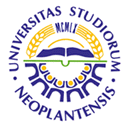 UNIVERSITY OF NOVI SADFACULTY OF AGRICULTURE 21000 NOVI SAD, TRG DOSITEJA OBRADOVIĆA 8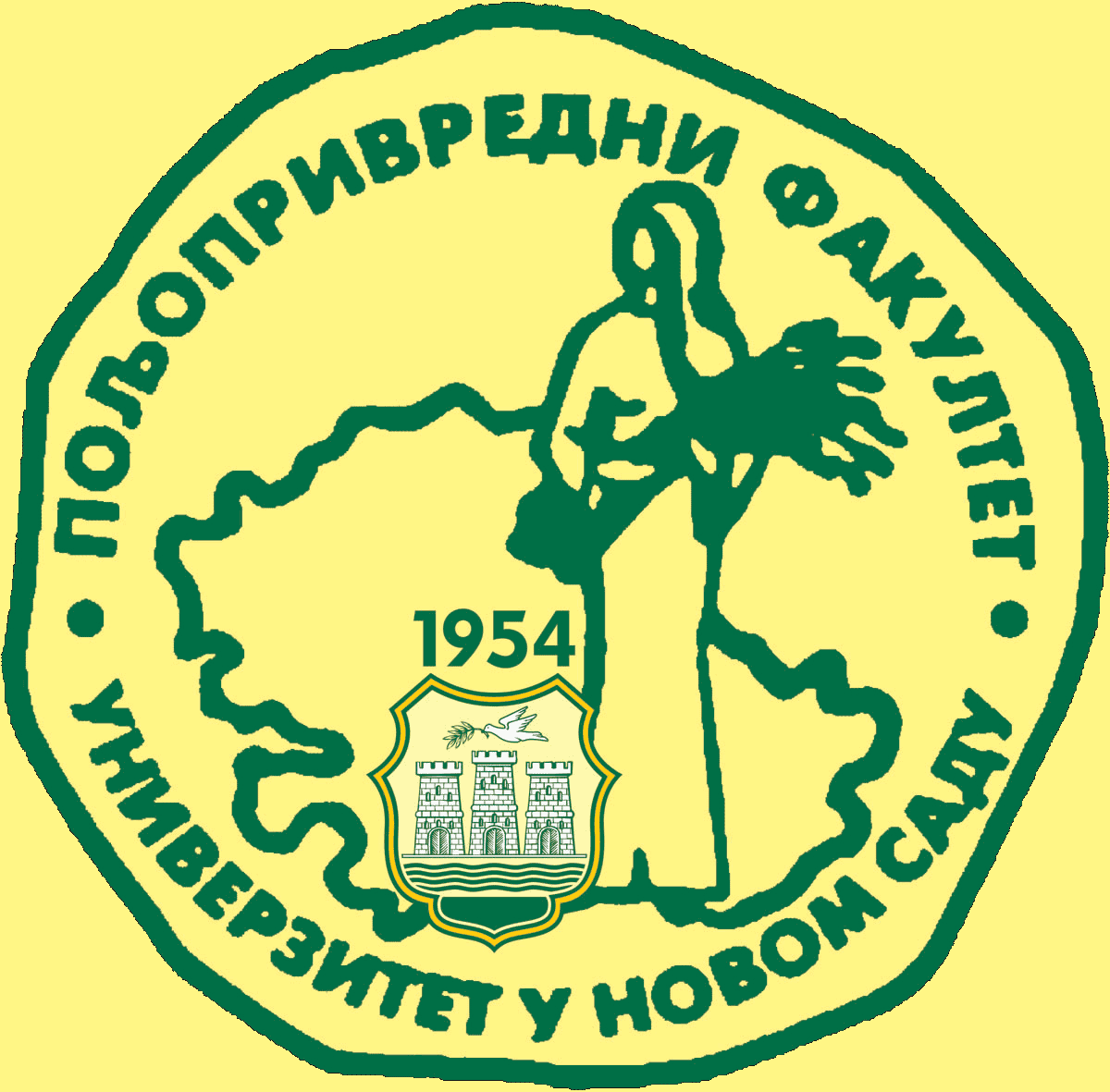 Study Programme AccreditationUNDERGRADUATE ACADEMIC STUDIESAGRICULTURAL TOURISM AND RURAL DEVELOPMENTTable 5.2 Course specificationTable 5.2 Course specificationTable 5.2 Course specification